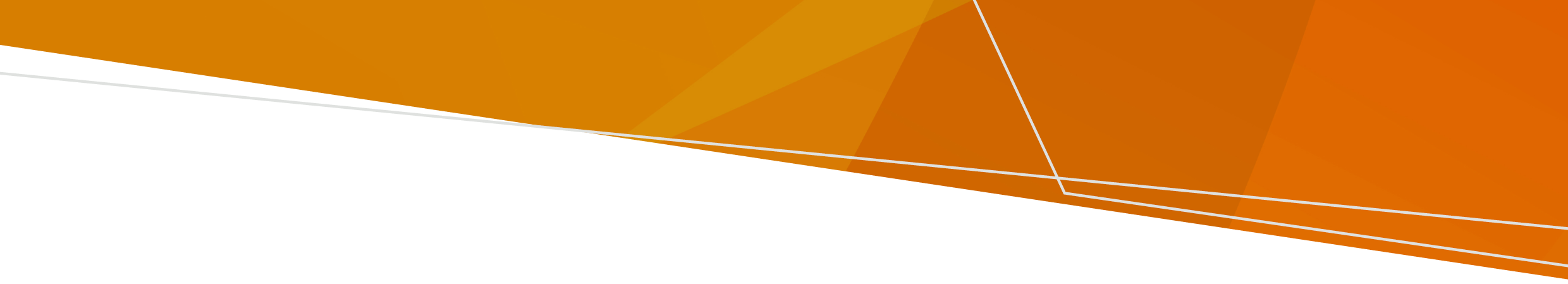 بعد از یک سیل شاید وصل مجدد برق کمی وقت بگیرد. از نکات ذیل در مورد کارهای که در نبود برق می توانید انجام دهید استفاده کنید.نکاتی در مورد ایمن نگهداشتن مواد غذایینبود برق می تواند روی مواد غذایی تان تاثیر کند، به یاد داشته باشید که:مواد غذایی را از یخچال به فریزر منتقل کنید با قرار دادن یخ کیسه ای یا یک پتوی عایق روی بسته های مواد غذایی، تا حد امکان غذای خود را سرد نگه دارید اگر مواد غذایی تان هنگام لمس هنوز هم سرد است (کمتر از 5 درجه سانتی گرید)، می توانید استفاده کنیداگر غذای شما دیگر سرد نیست، می توانید آن را تا چهار ساعت نگه دارید و میل کنید و سپس باید دور ریخته یا پخته و میل کنید.غذای داغ را بین چهار ساعت پس از داغ شدن میل کنید یا دور بیندازیداگر هنگامی که غذای منجمد هنوز جامد است، برق دوباره وصل شود، آنگاه غذا برای یخ زدن مجدد مناسب است. نکاتی در مورد استفاده از یک جنراتور برقمعمولاً از جنراتورها وقتی استفاده می شوند که برق قطع شده باشد. قبل از استفاده نکات ذیل را در نظر بگیرید: اطمینان حاصل کنید که از جنراتورهای پطرولی یا دیزلی در فضای باز با تهویه مناسب استفاده شود زیرا در غیر این صورت می تواند باعث مسمومیت با مونوکسید کاربن شود که می تواند شما را بسیار مریض کند.جنراتورهای قابل حمل یا برای استفاده بیرونی در داخل خانه شما استفاده نمی شود زیرا می تواند باعث مسمومیت با مونوکسید کاربن، شوک الکتریکی یا آتش سوزی شود.جنراتورهای دائمی را نصب کنید زیرا برای تامین ذخیره برق مناسب می باشند جنراتور تان را در یک مکان خشک نگهداری کنید. پطرول را باید بیرون در یک مکان محافظت شده نگهداری کنیدقبل از دست زدن به جنراتور دستان خود را خشک کنیدقبل از اینکه آن را روشن کنید، بررسی کنید که سیم کشی یا سایر تاسیسات الکتریکی آسیبی ندیده باشندقبل از تیل انداختن مجدد، جنراتور را خاموش کنید و صبر کنید تا سرد شود. پطرول ریخته شده روی قطعات انجین می تواند باعث آتش سوزی شود وسایل برقی را با استفاده از لین برق قوی به جنراتور وصل کنید با وصل کردن جنراتور به ساکت برق کوشش نکنید تمام خانه را برق دهید. کمک بگیریدبرای کسب معلومات در مورد استفاده بی خطر از گاز و برق با سازمان ایمنی انرجی ویکتوریا به شماره 92039700 به تماس شوید یا از www.esv.vic.gov.au بازدید کنید برای راپور دادن لیکی گاز به شماره 132 771  زنگ بزنید.برای دریافت این نشریه در یک قالب قابل دسترس، به pph.communications@health.vic.gov.au ایمیل کنید.قطع شدن برق بعد از سیلمعلومات در مورد قطع شدن برق بعد از سیلDari | دریOFFICIAL